Theatre Arts DepartmentProduction Meeting NotesProduction:	Frozen					Stage Manager: 	Laurie Kincman			Date:		October 23, 2009			Director: (Beth) Updated the production team about potential changes to the runthrough date depending upon how quickly Adam gets wellRequested a postponement of the prop add deadline to Tuesday October 27 for the same reasonPresented current logistical challenges to blocking the airplane scene (balancing the tray). Possible alternatives were discussed, with more information to come out of rehearsal in the future.Discussed currently planned “plastic effects” and asked the designers to be thinking about other places where we might want to do somethingScenery 	Designer: (Mandy and Vicky) Discussed placement for the “girl in ice” image.  Two locations were agreed to. Beth is okay if one or both versions of the image are keystoned a bitScenery is working through a small bump in the process due to the width of the plastic.  Mandy and Megan have ideas to address the seams and hope to be back on track quickly.Vicky is painting a lot!		Technical Director: (Megan for Ron)The frames are all assembledThe props tables are in constructionCostumes: (Joe)Beginning next week, the actors can work with coats, shoes, aprons, belts, purses and other accessories that would be helpful  Lighting: (Mandy, Donnie, David)David will be back on MondayDonnie also hopes to come to next week’s run through and will talk with Mary about potentially being excused from rehearsal to attend. Sound: (Mark)Confirmed that there should be a sound cue for all the times Agnetha pushes a flight attendant button in Scene 6, not just the one she verbally reacts toBeth and Mark will meet Wednesday at 2:15 to listen to Mark’s current ideas for cuesConfirmed that we would still like to work with sound in rehearsal during the week of November 2, and with the sound for Scene 26 next week if possibleStage Management: (Laurie)Will send out a new props list after the props add deadlineWill follow up with Claire and Allyssa regarding cigarettes  Other:Our next meeting will be Friday October 30 at 12:05 pm in the department office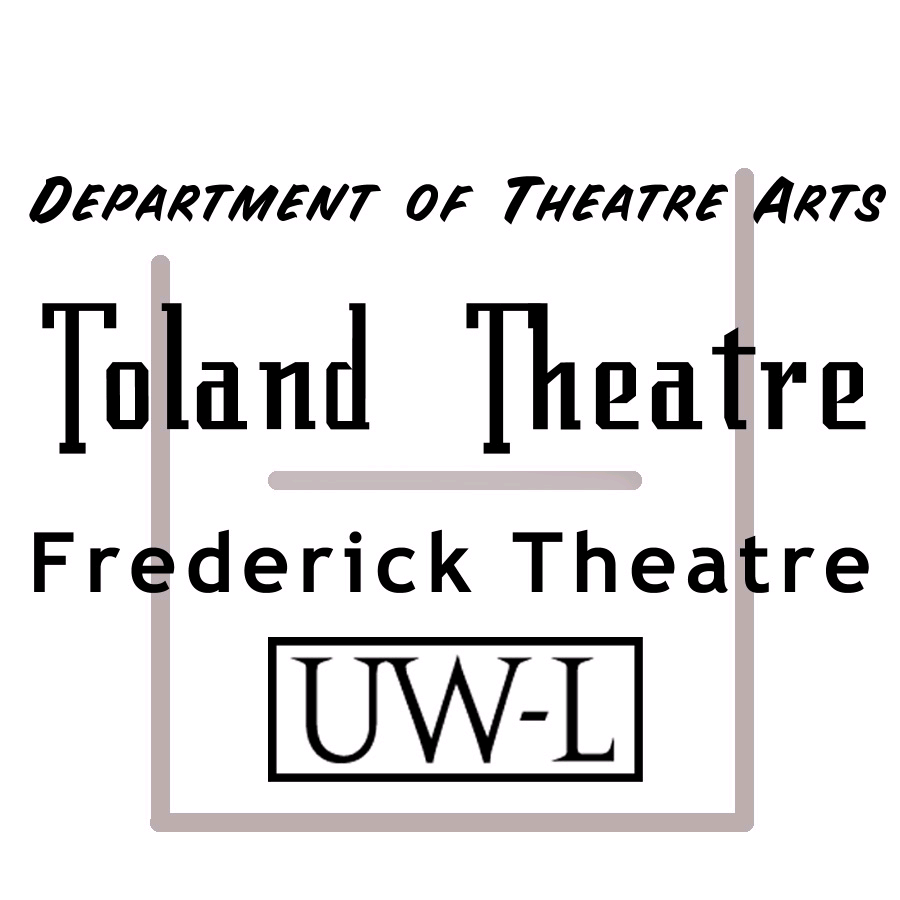 